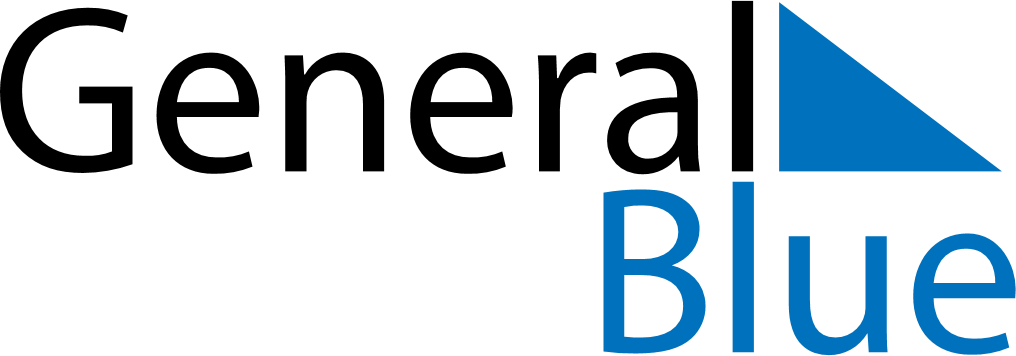 Uruguay 2025 HolidaysUruguay 2025 HolidaysDATENAME OF HOLIDAYJanuary 1, 2025WednesdayNew Year’s DayJanuary 6, 2025MondayEpiphanyMarch 3, 2025MondayCarnivalMarch 4, 2025TuesdayShrove TuesdayApril 14, 2025MondayTourism WeekApril 17, 2025ThursdayMaundy ThursdayApril 18, 2025FridayGood FridayApril 19, 2025SaturdayLanding of the 33 OrientalsApril 20, 2025SundayEaster SundayMay 1, 2025ThursdayLabour DayMay 18, 2025SundayBattle of Las PiedrasJune 19, 2025ThursdayBirthday of José Gervasio Artigas and Never Again DayJuly 18, 2025FridayConstitution DayAugust 25, 2025MondayIndependence DayOctober 12, 2025SundayColumbus DayNovember 2, 2025SundayAll Souls’ DayDecember 24, 2025WednesdayChristmas EveDecember 25, 2025ThursdayChristmas DayDecember 31, 2025WednesdayNew Year’s Eve